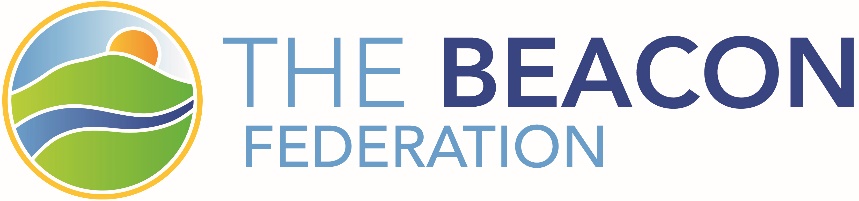 GDPR Consent FormIn order to comply with Data Protection regulations (May 2018) we ask you to provide consent for the data we hold for you and your child in school. Please complete this form alongside the Privacy Notice, which can be found on our website. Manor Primary School are the Data Controller for the purposes of the Data Protection Act. We collect information from you and may receive information about you. We hold this personal data securely and use it to:Support your child’s teaching and learning.Monitor and report on your child’s progress.Provide appropriate pastoral care.Please read the following carefully and tick to show where you give consent. If you choose not to give consent it may mean that not all services we offer through school will be available to you. There is some data we store in school, for example your contact details and children’s assessment details that we have to keep for the purposes of the day-to-day running of the school. Where there is shared parental responsibility with a partner/spouse we will assume this is shared consent and one of you may sign the form, but please come and discuss this if this is not the case. Your consent may be withdrawn at any time by contacting the school office. AgreeDisagreeMy child’s photo can appear on the school website  and in any publicity documentation, newspapers (only first names will be attributed)My child’s photo can be used for display purposes in schoolMy child’s photo can be used for social media publicity e.g. Facebook, Instagram, Twitter, You Tube (no names will be attributed)My email address can be used by any member of school staff to contact meMy phone contact numbers can be used by school staff to contact me by call or text about my child or a school-related issueMy child’s name to be used to access log-in details for educational resources, for example Espresso and School Pupil Tracker Online.My child’s name, my mobile phone number and email address to be stored on SchoolComms.  This used to order school dinners, pay trips, Kids Club and Pre-school. My child’s name & class to be used to access login details for various on-line learning platforms such as dB Primary, Bug Club, TT Rockstars etc.My child’s details including name, address and date of birth to be shared with public bodies as required such as school nurse service or Educational Welfare OfficerFull name of parent/carer:Signature:Name of child:Date of consent: